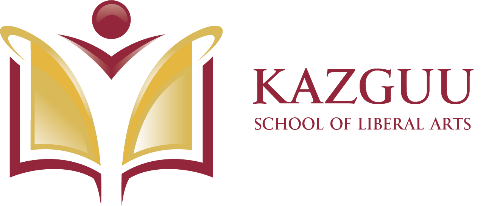 ВЫСШАЯ ГУМАНИТАРНАЯ ШКОЛАРекомендуемое количество кредитовдля специальности Психология (2019 год поступления)срок обучения – 4 годаУважаемые студенты,

список дисциплин будет дополнен к началу регистрации. Если при регистрации Вы не обнаружите необходимых для закрытия майноров дисциплин – пожалуйста, напишите об этом на почту Вашему эдвайзеру d_abdrakhmanova@kazguu.kzСұрақтарыңызды эдвайзерге d_abdrakhmanova@kazguu.kz корпоративтік пошта арқылы жіберуіңізді сұраймыз.При возникновении вопросов, свяжитесь с эдвайзером посредством корпоративной почты d_abdrakhmanova@kazguu.kz .If you have a question, please, contact your advisor via corporate e-mail d_abdrakhmanova@kazguu.kz .СеместрКод дисциплиныКод дисциплиныНаименование дисциплиныКредиты3 год обучения (курс)3 год обучения (курс)3 год обучения (курс)3 год обучения (курс)3 год обучения (курс)55Базовые дисциплины - обязательный (вузовский) компонентБазовые дисциплины - обязательный (вузовский) компонент2555CP 2207Когнитивная психология555DP 2205Возрастная психология и психология развития555PSH 2208Дифференциальная психология555PSH 3221Методы исследования в психологии1055Базовые дисциплины - компонент по выборуБазовые дисциплины - компонент по выбору1055BUS 3203Предпринимательство555LEFP 2216Правовые и этические основы психологической практики555CC 3221Кризисные коммуникации555Социальная психология555ИТОГО В СЕМЕСТРИТОГО В СЕМЕСТР3566Базовые дисциплины - обязательный (вузовский) компонентБазовые дисциплины - обязательный (вузовский) компонент566PPP 4208Психология познавательных процессов566Базовые дисциплины - компонент по выборуБазовые дисциплины - компонент по выбору566CB 2314Потребительское поведение566MGT 3209Управление изменениями566Профилирующие дисциплины - вузовский компонентПрофилирующие дисциплины - вузовский компонент2066BP 3304Основы психодиагностики566MGT 3305Управление человеческими ресурсами 566PSH 4334Психология социального познания566PSH 4333Основные подходы в психологическом консультировании566Профессиональная практикаПрофессиональная практика366PP IПроизводственная практика I366ИТОГО В СЕМЕСТРИТОГО В СЕМЕСТР33